January 27, 2022HCJFS REQUEST FOR PROPOSALYouth Employment Program (YEP)KB01-22RADDENDUM 2Section 3.1: Program Schedule of the RFP – Deadline for receiving final RFP questions---------02/01/2022. Change to read:Deadline for receiving final RFP questions-----02/01/2022 1p.m. EST.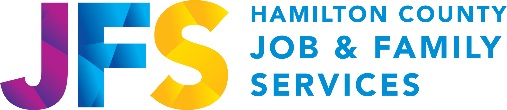 Office of the Director:222 East Central Parkway Cincinnati, OH  45202-1225Board of Commissioners:Stephanie Summerow Dumas, Alicia Reece, Denise DriehausCounty Administrator:  Jeffrey Aluotto Director:  Michael Patton 	 General Information:  (513) 946-1000General Information TDD:  (513) 946-1295Website: www.hcjfs.org 